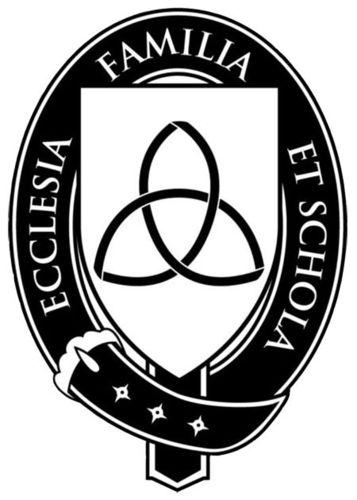 Kindergarten Reading List2012-2013Veritas has varying numbers of each book available for borrowing (one to two books at a time). Check with the teacher for availability once the term begins. It is the responsibility of parents to obtain the books, from Veritas if available, or from local bookstores, public libraries or Internet sites. Here are some sources for ordering books.The book codes are given for those who wish to order through Sonlight Curriculum.Sonlight Curriculum: www.sonlight.com. www.amazon.com. Barnes and Noble Online: www.bn.com Used book stores or Internet sites Read-Alouds (read by parent to student, choose 20 or more including at least 15 chapter books/children’s collections and 5 picture books)Chapter books and Children’s Collections:A Bear called Paddington by Michael Bond (Amazon.com) A Grain of Rice by Helena Pittman #KA19Betsy-Tacy by Maude Lovelace (Amazon.com) Dragons of Blueland by Ruth Gannett (Amazon.com) Dolphin Adventure by Wayne Grover #KA15 Dolphin Treasure by Wayne Grover #KA30Elmer the Dragon by Ruth Gannett (Amazon.com) Five True Dog Stories by Margaret Davidson #KA25 In Grandma’s Attic by Arleta Richardson #KA24James Herriot’s Treasury for Children by James Herriot #KA29Little House in the Big Woods by Laura Ingalls Wilder (Amazon.com)Lavender’s Blue Nursery Rhymes by Kathleen Lines and Harold Jones (Amazon.com) Mary on Horseback by Rosemary Wells #KA32My Father’s Dragon by Ruth Gannett #KA14Peter Rabbit’s Giant Storybook by Beatrix PotterPippi Longstocking by Astrid Lingren (Amazon.com)Raggedy Ann and Andy A Read Aloud Treasury By Johnny Gruelle (Amazon.com)Stone Fox by John Reynolds Gardiner (Amazon.com)The Arnold Lobel Book of Mother Goose by Arnold Lobel #AA04 The House at Pooh Corner by A. A. Milne #KA01The Llama Who Had No Pajama by Mary Ann Hoberman #AA05The Mouse and the Motorcycle by Beverly Cleary (Amazon.com)The Story of Dr. Doolittle by Hugh Lofting #KA02The Wonderful Wizard of Oz by L. Frank Baum #KA17Picture Books:Bedtime for Frances by Russell Hoban(Amazon.com) Billy and Blaze by C.W. Anderson(Amazon.com ) Capyboppy by Bill Peet #KA11Johnny Appleseed by Gini Holland #KA08Make Way for Ducklings by Robert McCloskey (Amazon.com) One Morning in Maine by Robert McCloskey (Amazon.com)Sammy the Seal and others by Syd Hoff (Amazon.com)The Egg by M.P. Robertson (Amazon.com)The Story About Ping by Marjorie Flack #KA03The Story of Ferdinand by Munro Leaf (Amazon.com)When I Was Young in the Mountains by Cynthia Rylant (Amazon.com)